KLASA:400-08/20-01/18URBROJ:2113/03-03-20-8Stubičke Toplice,  09.11.2020.Na temelju članka 76. st. 4. Zakona o sportu (Nar. nov. br. 71/06, 150/08, 124/10, 124/11, 86/12, 94/13, 85/15, 19/16, 98/19 i 47/20) i članka 46. st. 2. t. 3. Statuta Općine Stubičke Toplice (Službeni glasnik Krapinsko-zagorske županije br. 16/09, 9/13 i 15/18), Općinski načelnik Općine Stubičke Toplice utvrđuje prijedlogODLUKE O  PROGRAMU JAVNIH POTREBA U SPORTU ZA 2021. GODINUI.Općina Stubičke Toplice u proračunu za 2021. godinu osigurava financijska sredstva za program javnih potreba u sportu u iznosu od 150.000,00 kuna.II.Javne potrebe u sportu za koje se osiguravaju sredstva u proračunu Općine Stubičke Toplice su:poticanje i promicanje sporta,provođenje sportskih aktivnosti djece, mladeži i studenata,djelovanje sportskih udruga,sportska priprema, domaća i međunarodna natjecanja te opća i posebna zdravstvena zaštita sportaša,sportsko-rekreacijske aktivnosti građana,sportske aktivnosti osoba s teškoćama u razvoju i osoba s invaliditetom,III.Program javnih potreba u sportu obuhvaća podupiranje rada i projekata udruga s područja Općine Stubičke Toplice, sukladno rezultatima natječaja, pokroviteljstvo sportskih manifestacija.Izvor sredstava za financiranje javnih potreba u sportu je proračun Općine – opći prihodi i primci. IV.Za javne potrebe u sportu osiguravaju se sredstva kako slijedi:Prijedlog Odluke o programu javnih potreba u sportu za 2021. godinu  upućuje se Općinskom vijeću na donošenje.Općinski načelnik Josip Beljak, dipl. ing. agr.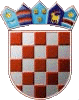 REPUBLIKA HRVATSKAKRAPINSKO-ZAGORSKA ŽUPANIJAOPĆINA STUBIČKE TOPLICENAČELNIKRedni brojNaziv aktivnostiOznaka stavke u proračunuPlan za  2021. godinu (kn)1.Projekti i programi udruga u sportuA105001100.000,002.Sportske manifestacijeA10500150.000,00U K U P N O:U K U P N O:U K U P N O:150.000,00